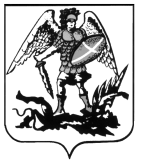 КОНТРОЛЬНО-СЧЕТНАЯ ПАЛАТА АРХАНГЕЛЬСКОЙ ОБЛАСТИПРЕДСЕДАТЕЛЬпл. Ленина, 1, г. Архангельск, 163000 телефон/факс: 63-50-66, e-mail: support@kspao.ruЗАКЛЮЧЕНИЕпо результатам экспертизы проекта областного закона «О внесении изменений и дополнений в областной закон«Об областном бюджете на 2019 год и на плановый период 2020 и 2021 годов»21 марта 2019 г.В соответствии с п. 7 ст. 25 областного закона от 23.09.2008 № 562-29-ОЗ «О бюджетном процессе Архангельской области» (далее по тексту – закон о бюджетном процессе), подпунктом 1.1.3 Плана экспертно-аналитической и контрольной деятельности контрольно-счетной палаты Архангельской области на 2019 год, контрольно-счетной палатой проведена экспертиза проекта областного закона «О внесении изменений и дополнений в областной закон «Об областном бюджете на 2019 год и плановый период 2020 и 2021 годов», внесенного на 5-ю сессию Архангельского областного Собрания депутатов (далее по тексту – Законопроект).Законопроектом предлагается внести изменения в основные характеристики областного закона «Об областном бюджете на 2019 год и на плановый период 2020 и 2021 годов» (далее – Закон «Об областном бюджете»).Прогнозируемые доходы областного бюджета на 2019 год предлагается увеличить на 5 210,5 млн.руб. В результате доходы областного бюджета 2019 года составят 82 374,4 млн.руб. На 2020 год доходы предлагается увеличить на 3 582,5 млн.руб., на 2021 год – на 3 398,9 млн.руб. В результате прогнозируемые доходы областного бюджета на 2020 год предлагается утвердить в сумме 83 719,7 млн.руб., на 2021 год – в сумме 88 071,4 млн.руб.Общий объем расходов областного бюджета на 2019 год предлагается увеличить на 7 670,3 млн.руб. В результате общий объем расходов предлагается утвердить в сумме 88 406,1 млн.руб. Общий объем расходов на 2020 год предлагается увеличить на 3 582,5 млн.руб., на 2021 год – на 3 398,9 млн.руб. В результате расходы областного бюджета предлагается утвердить в сумме 83 719,7, на 2021 год – в сумме 88 071,4 млн.руб.Дефицит областного бюджета на 2019 год предлагается увеличить на 2 459,8 млн.руб. до 6 031,6 млн.руб. Областной бюджет на 2020, 2021 годы предлагается утвердить без дефицита.Прогнозируемый объем налоговых и неналоговых доходов областного бюджета на 2019 год в целом не изменится, но Законопроектом предлагаются следующие изменения в части налоговых поступлений:Предлагается уменьшить прогнозируемый объем поступлений акцизов по подакцизным товарам (продукции), производимым на территории Российской Федерации на 316,5 млн.руб., из них: доходы от уплаты акцизов на алкогольную продукцию с объемной долей этилового спирта свыше 9 процентов …, подлежащие распределению в бюджеты субъектов Российской Федерации на 246,7 млн.руб., что в результате составит 1 681,8 млн.руб.;доходы от уплаты акцизов на нефтепродукты на 69,8 млн.руб. что в результате составит 2 861,2 млн.руб.Уменьшение обусловлено уточнением объема поступлений администратором доходов – Межрегиональным операционным управлением Федерального казначейства, уточнением нормативов распределения налоговых доходов, установленных таблицей 2 Приложения 5 Федерального закона «О федеральном бюджете на 2019 год и на плановый период 2020 и 2021 годов».В результате планируемое поступление акцизов по подакцизным товарам (продукции), производимым на территории Российской Федерации в областной бюджет составит 4 498,0 млн.руб.Предлагается увеличить прогнозируемый объем поступления транспортного налога (с физических лиц) на 69,8 млн.руб. В результате прогноз поступления транспортного налога составит 1 240,9 млн.руб. Предлагаемое увеличение обусловлено:динамикой поступлений в 2017-2018 гг. (Для справки: за 2017 год поступление транспортного налога физических лиц превысило плановые назначения на 8,1 %, за 2018 год – на 1,4 %);планируемым погашением задолженности по транспортному налогу. (Для справки: по данным статистической налоговой отчетности 4-НМ «Отчет о задолженности по налогам, сборам, страховым взносам, пеням и налоговым санкциям в бюджетную систему РФ» (Архангельская область без НАО) задолженность по транспортному налогу на 01.01.2019 составила 502,8 млн.руб., в том числе: физических лиц – 489,8 млн.руб., юридических лиц – 13,0 млн.руб. Из указанных сумм недоимка составила 414,4 млн.руб., в том числе: физических лиц – 408,8 млн.руб., юридических лиц – 5,6 млн.руб.).В связи с вышеизложенным полагаем, что внесение указанных изменений в прогнозное поступление транспортного налога обоснованно, при этом имеется резерв поступлений по данному доходному источнику.Поскольку транспортный налог является источников формирования дорожного фонда Архангельской области, планируемая к поступлению сумма в том же объеме будет направлена на финансирование дорожной деятельности в Архангельской области. Соответствующие изменения вносятся в ст. 10 Закона «Об областном бюджете» в части увеличения ассигнований дорожного фонда Архангельской области.Предлагается увеличить прогноз поступления налога на добычу полезных ископаемых в виде природных алмазов на 246,7 млн.руб., что обусловлено внесением изменений в прогноз социально-экономического развития Архангельской области на 2019 год в части увеличения оценки добычи природных алмазов (распоряжение Правительства Архангельской области от 26.02.2019 № 52-рп «О внесении изменения в прогноз социально-экономического развития Архангельской области на 2019 год и на плановый период 2020 и 2021 годов»). В результате планируемый объем налога на добычу полезных ископаемых в виде природных алмазов с учетом норматива его отчисления в областной бюджет составит 2 729,8 млн.руб.В целом прогнозируемый объем налога на добычу полезных ископаемых с учетом предлагаемых изменений составит 2 809,2 млн.руб.Законопроектом предлагается увеличить доходную часть областного бюджета на 2019 год за счет безвозмездных поступлений на 5 210,5 млн.руб., что в целом составит 82 374,4 млн.руб., в том числе:Объем дотаций за счет средств федерального бюджета уменьшается в целом на 18,7 млн.руб.: за счет уменьшения дотации на поддержку мер по обеспечению сбалансированности бюджетов на 381,1 млн.руб. и одновременного увеличения дотации на частичную компенсацию дополнительных расходов на повышение оплаты труда работников бюджетной сферы и иные цели на 362,4 млн.руб. и дотации, связанные с особым режимом безопасного функционирования закрытых административно-территориальных образований на 0,03 млн.руб.В результате предлагаемых изменений прогноз поступления дотаций на 2019 год из федерального бюджета составит 10 928,2 млн.руб.Показатели приводятся в соответствие с Федеральным законом «О федеральном бюджете на 2019 год и на плановый период 2020 и 2021 годов» (таблицы 58, 84, 93 приложения 33). Объем дотаций на 2020 и 2021 годы без изменений.Объем субсидии из федерального бюджета в целом увеличится на 2 475,5 млн.руб. и составит 6 770,6 млн.руб., в том числе:Уменьшается на 30,6 млн.руб., из них:на реализацию отдельных мероприятий государственной программы Российской Федерации «Развитие здравоохранения» на 3,6 млн.руб.;на софинансирование государственных программ субъектов Российской Федерации, содержащих мероприятия по развитию материально-технической базы детских поликлиник и детских поликлинических отделений медицинских организаций на 4,0 млн.руб.;на оказание несвязанной поддержки сельскохозяйственным товаропроизводителям в области растениеводства на 2,1 млн.руб.;на содействие достижению целевых показателей реализации региональных программ развития агропромышленного комплекса на 4,7 млн.руб.;на поддержку государственных программ субъектов Российской Федерации и муниципальных программ формирования современной городской среды на 5,1 млн.руб.;на поддержку обустройства мест массового отдыха населения (городских парков) на 10,7 млн.руб.Одновременно увеличиваются субсидии из федерального бюджета на 2 506,1 млн.руб., из них:на реализацию региональных проектов «Создание единого цифрового контура в здравоохранении на основе единой государственной информационной системы здравоохранения (ЕГИСЗ)» на 148,3 млн.руб.;на развитие паллиативной медицинской помощи на 40,6 млн.руб.;на обновление материально-технической базы для формирования у обучающихся современных технологических и гуманитарных навыков на 35,5 млн.руб.;на создание детских технопарков «Кванториум» на 71,6 млн.руб.;на поддержку образования для детей с ограниченными возможностями здоровья на 21,3 млн.руб.;на внедрение целевой модели цифровой образовательной среды в общеобразовательных организациях и профессиональных образовательных организациях на 28,5 млн.руб.;на создание дополнительных мест для детей в возрасте от 1,5 до 3 лет в образовательных организациях, осуществляющих образовательную деятельность по образовательным программам дошкольного образования на 1 119,6 млн.руб.;на приобретение спортивного оборудования и инвентаря для приведения организаций спортивной подготовки в нормативное состояние на 25,0 млн.руб.;на поддержку отрасли культуры на 5,9 млн.руб.; на государственную поддержку малого и среднего предпринимательства, включая крестьянские (фермерские) хозяйства, а также на реализацию мероприятий по поддержке молодежного предпринимательства на 180,0 млн.руб.;на реализацию мероприятий в области мелиорации земель сельскохозяйственного назначения на 7,1 млн.руб.;на софинансирование капитальных вложений в объекты государственной собственности субъектов Российской Федерации на 173,5 млн.руб.;на софинансирование капитальных вложений в объекты государственной (муниципальной) собственности в рамках реализации мероприятий федеральной целевой программы «Развитие космодромов на период 2017 – 2025 годов в обеспечение космической деятельности Российской Федерации» на 563,9 млн.руб.;на строительство и реконструкцию (модернизацию) объектов питьевого водоснабжения на 85,2 млн.руб.Показатели приводятся в соответствие Федеральному закону «О федеральном бюджете на 2019 год и на плановый период 2020 и 2021 годов» (соответствующие таблицы распределения субсидий приложения 33).Также в соответствии с требованиями приказа Минфина России от 08.06.2018 № 132н уточняются коды доходов бюджетной классификаций по отдельным субсидиям, предоставляемым из федерального бюджета.Прогнозируемый объем субвенций из федерального бюджета увеличивается в целом на 324,4 млн.руб. и составит 3 691,8 млн.руб., в том числе:Уменьшается прогнозируемый объем субвенций на 3,2 млн.руб., из них:на осуществление отдельных полномочий в области водных отношений на 2,5 млн.руб.;на осуществление полномочий по обеспечению жильем отдельных категорий граждан, установленных Федеральным законом от 12.01.1995 № 5-ФЗ «О ветеранах» на 0,2 млн.руб.;на осуществление полномочий по обеспечению жильем отдельных категорий граждан, установленных Федеральным законом от 24.11.1995 № 181-ФЗ «О социальной защите инвалидов в Российской Федерации» на 0,4 млн.руб.Одновременно увеличивается прогнозируемый объем субвенций на 327,6 млн.руб., из них:на осуществление переданного полномочия Российской Федерации по осуществлению ежегодной денежной выплаты лицам, награжденным нагрудным знаком «Почетный донор России» на 6,5 млн.руб.;на оказание отдельным категориям граждан социальной услуги по обеспечению лекарственными препаратами для медицинского применения по рецептам на лекарственные препараты, медицинскими изделиями по рецептам на медицинские изделия, а также специализированными продуктами лечебного питания для детей-инвалидов на 321,1 млн.руб.Показатели приводятся в соответствие Федеральному закону «О федеральном бюджете на 2019 год и на плановый период 2020 и 2021 годов» (таблицы распределения субвенций 6, 19, 24, 25, 68 приложения 33).Объем иных межбюджетных трансфертов, предоставляемых из федерального бюджета, увеличивается на 2 400,8 млн.руб. и составит 3 894,2 млн.руб., в том числе:Уменьшается объем иных межбюджетных трансфертов на реализацию отдельных полномочий в области лекарственного обеспечения на 1,6 млн.руб.Одновременно увеличивается объем иных межбюджетных трансфертов на 2 402,4 млн.руб., из них:на выплату региональной доплаты к пенсии на 50,1 млн.руб.;на создание и оснащение референс-центров для проведения иммуногистохимических, патоморфологических исследований и лучевых методов исследований, переоснащение сети региональных медицинских организаций, оказывающих помощь больным онкологическими заболеваниями в субъектах Российской Федерации на 286,6 млн.руб.;на оснащение медицинских организаций передвижными медицинскими комплексами для оказания медицинской помощи жителям населенных пунктов с численностью населения до 100 человек на 86,2 млн.руб.;на оснащение оборудованием региональных сосудистых центров и первичных сосудистых отделений на 132,8 млн.руб.;на создание и замену фельдшерских, фельдшерско-акушерских пунктов и врачебных амбулаторий для населенных пунктов с численностью населения от 100 до 2000 человек на 5,0 млн.руб.;на финансовое обеспечение расходов на организационные мероприятия, связанные с обеспечением лиц лекарственными препаратами, предназначенными для лечения больных гемофилией, муковисцидозом, гипофизарным нанизмом, болезнью Гоше, злокачественными новообразованиями лимфоидной, кроветворной и родственных им тканей, рассеянным склерозом, гемолитико-уремическим синдромом, юношеским артритом с системным началом, мукополисахаридозом I, II и VI типов, а также после трансплантации органов и (или) тканей на 4,0 млн.руб.;на приобретение автотранспорта в целях доставки лиц старше 65 лет, проживающих в сельской местности, в медицинские организации на 23,0 млн.руб.;на организацию профессионального обучения и дополнительного профессионального образования лиц предпенсионного возраста на 31,5 млн.руб.;на финансовое обеспечение дорожной деятельности в рамках реализации национального проекта «Безопасные и качественные автомобильные дороги на 1 781,2 млн.руб.;Показатели приводятся в соответствие Федеральному закону «О федеральном бюджете на 2019 год и на плановый период 2020 и 2021 годов» (таблицы распределения иных межбюджетных трансфертов 1, 94, 98, 102, 104, 105, 107, 108, 109, 141 приложения 33).Прочие безвозмездные поступления увеличиваются на 30,0 млн.руб. на финансовое обеспечение дорожной деятельности в соответствии с Соглашением от 04.04.2016 № 220/08 о сотрудничестве в сфере дорожной деятельности на территории Устьянского муниципального района от ООО «Устьянская лесоперерабатывающая компания».В Законе «Об областном бюджете» планируется предусмотреть возврат в федеральный бюджет остатков субсидий, субвенций и иных межбюджетных трансфертов, имеющих целевое назначение, прошлых лет в сумме 1,6 млн.руб. со знаком «минус».Законопроектом предлагается на 5,5 млн.руб. увеличить ассигнования агентству государственной противопожарной службы и гражданской защиты Архангельской области для закупки и установки автономных дымовых пожарных извещателей для социально незащищенных групп населения и многодетных семей, в том числе неполных многодетных семей и состоящих на учете в территориальных органах социальной защиты населения в рамках государственной программы Архангельской области (далее – ГП АО) «Защита населения и территорий Архангельской области от чрезвычайных ситуаций, обеспечение пожарной безопасности и безопасности на водных объектах (2014 – 2021 годы)». Ассигнования предлагается предусмотреть по подгруппе вида расходов 320 «Социальные выплаты гражданам, кроме публичных нормативных социальных выплат».Согласно представленному в ходе проведения настоящей экспертизы расчету, всего необходимо приобрести и установить 6 366 ед. пожарных извещателей для муниципальных образований Архангельской области по цене 435 руб. за ед. Общая стоимость их установки оценивается на уровне 2 770,5 тыс.руб. В результате общая сумма требуемых ассигнований составляет 5 539,71 тыс.руб. ((6 366 * 435 + 2 770 500) / 1000).Контрольно-счетная палата в отношении указанных бюджетных ассигнований полагает необходимым отметить:1) В соответствии с пп. 9 п. 1 ст. 14 и пп. 10 п. 1 ст. 16 Федерального закона от 06.10.2003 № 131-ФЗ «Об общих принципах организации местного самоуправления в Российской Федерации» обеспечение первичных мер пожарной безопасности в границах населенных пунктах поселений и городских округов относится соответственно к полномочиям поселений и городских округов.2. В соответствии с п. 7 ст. 63 Федерального закона от 22.07.2008 № 123-ФЗ «Технический регламент к требованиям пожарной безопасности», первичные меры пожарной безопасности включают в себя в том числе обеспечение связи и оповещение населения о пожаре.Согласно п. 3.6 «ГОСТ Р 53325-2012. Национальный стандарт Российской Федерации. Техника пожарная. Технические средства пожарной автоматики. Общие технические требования и методы испытаний»: «извещатель пожарный автономный: Автоматический ИП, в корпусе которого конструктивно объединены автономный источник питания и все компоненты, необходимые для обнаружения пожара и непосредственного оповещения о нем». Таким образом, данное устройство предназначено, в том числе, для оповещения населения о пожаре.3) В соответствии с п/п 31 п. 2 ст. 26.3 Федерального закон от 06.10.1999 № 184-ФЗ «Об общих принципах организации законодательных (представительных) и исполнительных органов государственной власти субъектов Российской Федерации» к полномочиям органов государственной власти субъекта Российской Федерации по предметам совместного ведения, осуществляемым данными органами самостоятельно за счет средств бюджета субъекта Российской Федерации относится организации тушения пожаров силами Государственной противопожарной службы….Согласно пункту п) ч. 2 ст. 26.11 указанного Федерального закона для осуществления полномочий, указанных в п. 2 ст. 26.3 обозначенного Федерального закона, в собственности субъекта Российской Федерации могут находиться только пожарные объекты, а также пожарное оборудование и снаряжение, необходимые для тушения пожаров.На основании вышеизложенного закупка и установка автономных дымовых пожарных извещателей не относится к полномочиям субъектов Российской Федерации. Вместе с тем, контрольно-счетная палата полагает, что ассигнования на указанные цели могут быть предусмотрены в виде субсидий бюджетам муниципальных образований Архангельской области в соответствии со ст. 139 БК РФ.В ходе проведения настоящей экспертизы подготовлена поправка Губернатора Архангельской области, согласно которой указанные средства предложено направить в бюджеты муниципальных образований Архангельской области в виде межбюджетных субсидий.Законопроектом предлагается увеличить ассигнования министерству ТЭК и ЖКХ Архангельской области на 596,6 млн.руб. для предоставления субсидий ресурсоснабжающим организациям, на возмещение недополученных доходов, возникающих в результате государственного регулирования тарифов (цен), в том числе на:Возмещение недополученных доходов, возникающих в результате государственного регулирования розничных цен на сжиженный газ, реализуемый для бытовых нужд населения – на 6,0 млн.руб., с 64,0 млн.руб. до 70,0 млн.руб.В то же время, согласно приложению № 22 к пояснительной записке к законопроекту, в настоящее время потребность в указанной субсидии утверждена на 9 месяцев 2019 года, с учётом имеющейся кредиторской задолженности на 01.01.2019. На 2019 год, без учета декабря, потребность в субсидии составляет 74,7 млн.руб.Таким образом, с учетом увеличения субсидий ресурсоснабжающим организациям, предусматриваемых Законопроектом, недостаток средств в областном бюджете на 2019 год, без учета декабря, составляет 4,7 млн.руб. (74,7-70,0).Возмещение недополученных доходов организаций, возникающих в результате государственного регулирования тарифов на электрическую энергию, поставляемую покупателям на розничных рынках Архангельской области – на 82,0 млн.руб., с 671,3 млн.руб. до 753,3 млн.руб.Согласно приложению № 24 к пояснительной записке к Законопроекту, на 2019 год потребность в субсидии, с учетом погашения кредиторской задолженности на 01.01.2019 и без учета средств за декабрь, составляет 803,0 млн.руб.В результате, недостаток средств в областном бюджете на 2019 год с учетом увеличения субсидии ресурсоснабжающим организациям, предусматриваемой Законопроектом, составляет 49,7 млн.руб. (803,0 – 753,3).Возмещение недополученных доходов, возникающих в результате государственного регулирования тарифов на тепловую энергию, поставляемую населению и потребителям, приравненным к населению, на нужды теплоснабжения предлагается увеличить на 380,0 млн.руб., с 1 379,1 млн.руб. до 1 759,1 млн.руб.В приложении № 21 к пояснительной записке к Законопроекту представлен расчет потребности в указанной субсидии на 2019 год, с учетом погашения кредиторской задолженности, образовавшейся на 01.01.2019 и без учета потребности за декабрь 2019 года, согласно которому потребность в субсидии составляет 1 990,7 млн.руб.Таким образом, недостаток средств в областном бюджете на 2019 год, с учетом принятия показателей, предусматриваемых законопроектом, составляет 231,6 млн.руб. (1 990,7 – 1 759,1).Возмещение недополученных доходов, возникающих в результате государственного регулирования розничных цен на топливо твердое, реализуемое населению для нужд отопления предлагается увеличить на 22,0 млн.руб., с 114,7 млн.руб. до 136,7 млн.руб.Приложением № 20 к пояснительной записке представлен плановый расчет потребности в указанной субсидии на 2019 год, с учетом погашения кредиторской задолженности на 01.01.2019 и без учета потребности за декабрь, которая составляет 150,5 млн.руб.В результате, с учетом принятия показателей, предусматриваемых законопроектом, недостаток средств в областном бюджете на 2019 год составляет 13,8 млн.руб. (150,5 – 136,7).Возмещение недополученных доходов, возникающих в результате государственного регулирования тарифов на холодную воду и водоотведение для населения и потребителей, приравненных к населению, предлагается увеличить на 106,6 млн.руб., с 800,9 млн.руб. до 907,5 млн.руб.В приложении № 23 к пояснительной записке к Законопроекту представлен расчет потребности в указанной субсидии на 2019 год, с учетом погашения кредиторской задолженности, образовавшейся на 01.01.2019 и без учета потребности за декабрь 2019 года, согласно которому потребность в субсидии составляет 1 011,3 млн.руб.Таким образом, недостаток указанной субсидии в областном бюджете на 2019 год составит 103,8 млн.руб. (1 011,3 – 907,5).Исходя из вышеизложенного, с учетом предлагаемых Законопроектом изменениям, недостаток средств в областном бюджете на 2019 год, в субсидиях ресурсоснабжающим организациям на возмещение недополученных доходов, возникающих в результате государственного регулирования тарифов (цен), с учетом погашения кредиторской задолженности на 01.01.2019 и без учета потребности за декабрь 2019 года, составляет 403,6 млн.руб. (4,7+49,7+231,6+13,8+103,8).Законопроектом прилагается увеличить ассигнования дорожного фонда Архангельской области на 2019 год на 2 108,4 млн.руб. или на 43,9 %, которые предлагается направить в основном на строительство, реконструкцию, капитальный ремонт, ремонт автомобильных дорог и инженерных сооружений на них, а также на предоставление межбюджетных трансфертов бюджетам муниципальным образованиям Архангельской области.Указанное увеличение обеспечено за счет остатков средств дорожного фонда по состоянию на 01.01.2019 в сумме 297,2 млн.руб., межбюджетных трансфертов из федерального бюджета на финансовое обеспечение дорожной деятельности в рамках реализации национального проекта «Безопасные и качественные автомобильные дороги» на 2019 год в сумме 1 781,2 млн.руб. и 30,0 млн.руб. за счет безвозмездных поступлений на финансовое обеспечение дорожной деятельности в отношении автомобильных дорог общего пользования регионального или межмуниципального значения в соответствии  с Соглашением о сотрудничестве в сфере дорожной деятельности на территории Устьянского муниципального района между Правительством Архангельской области и ООО «Устьянская лесоперерабатывающая компания» от 04 апреля 2016 года  № 220/08.В результате общий объем дорожного фонда Архангельской области на 2019 год предлагается утвердить в сумме 6 913,0 млн.руб. Соответствующие изменения вносятся в статью 10 Закона «Об областном бюджете».Законопроектом предлагается на 568,0 млн.руб. увеличить межбюджетные трансферты местным бюджетам (МО «Город Архангельск», «Северодвинск», «Город Новодвинск» «Приморский район») на приведение в нормативное состояние автомобильных дорог Архангельской городской агломерации.Одновременно с этим, в составе Закона «Об областном бюджете» предлагается утвердить Порядок предоставления и расходования иных межбюджетных трансфертов бюджетам муниципальных образований на финансовое обеспечение дорожной деятельности в рамках реализации национального проекта «Безопасные и качественные автомобильные дороги».Считаем необходимым дополнить пункт 5.5. указанного Порядка следующими абзацами:«- порядок, условия и сроки межбюджетных трансфертов перечисления в местный бюджет,- объем бюджетных ассигнований местного бюджета на исполнение расходных обязательств муниципального образования, в целях софинансирования которых предоставляется межбюджетный трансферт;- перечень показателей результативности использования межбюджетных трансфертов и их целевые значения;- основания и порядок применения мер финансовой ответственности муниципального образования при невыполнении условий соглашения и (или) порядок возврата средств в областной бюджет в случае невыполнения муниципальным образованием условий предоставления межбюджетных трансфертов и обязательств по целевому и эффективному их использованию; - порядок оценки эффективности использования межбюджетных трансфертов;- перечень объектов недвижимого имущества с указанием эксплуатационных характеристик, перечень и график выполнения мероприятий с указанием стоимости мероприятия;- применение мер финансовой ответственности муниципальных образований за не достижение установленных целевых значений показателей результативности использования субсидии и (или) несоблюдения графика выполнения мероприятий;- неотъемлемой частью соглашения о предоставлении межбюджетных трансфертов в целях софинансирования является прилагаемый перечень указанных объектов с указанием наименований, адресов (при наличии), мощности объектов (протяженности), сроков ввода в эксплуатацию, стоимости (предельной стоимости) указанных объектов.».Законопроектом предлагается внести изменения в областную адресную инвестиционную программу на 2019 – 2021 годы (далее – ОАИП), которые характеризуются следующими показателями (средства областного бюджета):Согласно показателям Закона «Об областном бюджете» на 2019 год за счет средств областного бюджета предусмотрены ассигнования на капитальные вложения в 57 объектов и мероприятий в объеме 1 902,5 млн.руб.Законопроектом предлагается внесение изменений в состав ОАИП на 2019 год, в том числе: увеличить расходы по 19 объектам ОАИП на сумму 342,6 млн.руб., вновь включены в состав ОАИП 31 объект на сумму 646,9 млн.руб., уменьшены расходы по 4 объектам на сумму 130,1 млн.руб., исключены 3 объекта на сумму 319,7 млн.руб. С учетом указанных изменений расходы на реализацию ОАИП составят 2 442,2 млн.руб.С учетом средств федерального бюджета и Фонда содействия реформированию ЖКХ (далее – ФСР ЖКХ), расходы, предусмотренные в областном бюджете на бюджетные инвестиции, согласно показателям Законопроекта, составят 5 696,9 млн.руб., в том числе за счет средств:федерального бюджета – 3 091,2 млн.руб., удельный вес расходов 54,3%;областного бюджета – 2 442,1 млн.руб., удельный вес расходов 42,9 %;ФСР ЖКХ – 163,5 млн.руб., удельный вес расходов 2,8%.Из обозначенных объемов в бюджеты муниципальных образований планируется направить 2 554,8 млн.руб., удельный вес запланированных расходов по предоставлению инвестиций в муниципальные бюджеты составил 44,8 %.ГКУ АО «ГУКС» и автономным бюджетным учреждениям запланированы расходы на 2018 год за счет всех источников в объеме 3 142,6 млн.руб. или 55,2%.В составе пояснительной записки к Законопроекту приведено приложение № 12 в части изменения финансирования объектов государственной собственности за счет средств федерального бюджета. В составе приведенного приложения на 6 объектов государственной собственности с софинансированием за счет средств федерального бюджета было предусмотрено 1 632,8 млн.руб., в том числе за счет средств федерального бюджета 1 469,55 млн.руб., областного 163,28 млн.руб.Предложено внести изменения в состав указанных объектов – вновь предложено включить 3 объекта на общую сумму 293,9 млн.руб., в том числе за счет средств федерального бюджета 246,5 млн.руб., областного бюджета 47,4 млн.руб., из них:В составе приложения приведен объект «Строительство здания участковой больницы на 40 посещений и стационаром на 10 коек в поселке Соловецкий, корректировка проектно-сметной документации, экспертиза проекта, проведение оценки воздействия на объект всемирного наследия ЮНЕСКО» на общую сумму 204,1 млн.руб., в том числе за счет средств федерального бюджета 173,5 млн.руб., областного 30,6 млн.руб.В то же время, в составе ОАИП на 2019 год данный объект был включен ранее, общая стоимость объекта 388,9 млн.руб., за счет областного бюджета было предусмотрено 30,6 млн.руб., изменения в составе ОАИП не предложены, начало строительства 2019 год.В составе приложения приведен объект «Фельдшерско-акушерский пункт в д.Погост муниципального образования «Емецкое» Холмогорского района на общую сумму 7 520,0 тыс.руб., в том числе за счет средств федерального бюджета 1 965,0 тыс.руб., областного 5 555,0 тыс.руб. В то же время, в составе ОАИП на 2019 год с предлагаемыми изменениями, увеличение расходов на приведенный объект отсутствует, объект был включен в состав ОАИП ранее в рамках программы «Устойчивое развитие сельских территорий» на сумму 5 555,0 тыс.руб.. общая стоимость объекта 7 520,0 тыс.руб.Кроме этого, в составе указанного приложения приведен объект «Средняя общеобразовательная школа с эстетическим уклоном на 240 мест в п. Ерцево Коношского района, по которому предложены изменения как вновь включенный объект на сумму 82 821,8 тыс.руб., в том числе за счет средств федерального бюджета 71 088,0 тыс.руб., областного 11 193,8 тыс.руб.В то же время, в составе ОАИП указанный объект был включен ранее в сумме за счет областного бюджета 12 938,5 тыс.руб. и в настоящем законопроекте предлагают уменьшить ассигнования за счет областного бюджета на 1 744,7 тыс.руб., расходы за счет средств областного бюджета составят 11 193,8 тыс.руб. Строительство данного объекта начато в 2017 году, завершение объекта планируется в 2019 году, стоимость объекта приведена в объеме 403,6 млн.руб.Таким образом, предложенные в составе указанного приложения сведения об изменении объемов финансирования, не соответствуют действительности.Мероприятия ОАИП реализуют следующие главные распорядители областного бюджета с учетом всех источников финансирования:Министерство строительства и архитектуры Архангельской области в объеме 4 406,4 млн.руб. или 77,3% от общего объема капитальных вложений за счет всех источников финансирования;Министерство транспорта Архангельской области 792,4 млн.руб. или 13,9% от общего объема капитальных вложений;Министерство ТЭК и ЖКХ Архангельской области в объеме 305,5 млн.руб. или 5,4% от общего объема капитальных вложений;Министерство АПК и торговли Архангельской области 124,1 млн.руб. или 2,2% от общего объема капитальных вложений;Министерство культуры Архангельской области 26,8 млн.руб. или 0,5% от общего объема капитальных вложений;Министерство труда и социального развития Архангельской области 25,0 или 0,4% от общего объема капвложений;Министерство здравоохранения Архангельской области 8,6 млн.руб. или 0,2% от общего объема капитальных вложений;Агентство по развитию Соловецкого архипелага 5,4 млн.руб.;Агентство по спорту Архангельской области 2,5 млн.руб.;Министерство образования и науки Архангельской области 0,17 млн.руб.Законопроектом предлагается внести изменения в ОАИП, в том числе в рамках государственных и иных программ Архангельской области.ГП АО «Обеспечение качественным, доступным жильем и объектами инженерной инфраструктуры населения Архангельской области (2014-2020 годы)».Расходы на реализацию бюджетных инвестиций в рамках указанной программы с учетом предлагаемых изменений составляют 1 046,6 млн.руб., в том числе за счет средств федерального бюджета 710,4 млн.руб. или 67,9%, областного бюджета в рамках ОАИП 336,2 млн.руб. или 32,1%.Законопроектом предложено увеличить ассигнования на 142,5 млн.руб., с учетом предложенных изменений расходы на реализацию мероприятий программы составят 336,2 млн.руб.В составе предлагаемых изменений по объектам:строительство 300-квартирного дома по пр. Московскому в г. Архангельске, заказчик ГКУ АО «ГУКС», начало строительства 2016 год, завершение согласно программе – 2021 год, стоимость объекта 499,4 млн.руб. На 2019 год предложено увеличить расходы на 120,0 млн.руб., расходы на 2019 год составят 229,7 млн.руб., на 2020 год расходы 54,1 млн.руб. ГП АО «Развитие образования и науки Архангельской области (2013-2025 годы)».Расходы на реализацию бюджетных инвестиций в рамках указанной программы составляют 632,3 млн.руб., в том числе за счет средств федерального бюджета 244,5 млн.руб., областного бюджета в рамках ОАИП 387,8 млн.руб.Законопроектом предложено увеличить ассигнования на 139,9 млн.руб., с учетом предложенных изменений расходы на реализацию мероприятий программы составят 387,8 млн.руб.строительство средней общеобразовательной школы на 250 учащихся с блоком временного проживания на 50 человек в с. Ровдино Шенкурского района, заказчик МО «Шенкурский муниципальный район», срок строительства 2013/2020 годы, стоимость объекта 406,8 млн.руб. Законопроектом предложено увеличить расходы на 29,7 млн.руб., всего на 2019 год расходы составят 46,7 млн.руб.ГП АО «Культура Русского Севера (2013-2024 годы)».Расходы на реализацию бюджетных инвестиций в рамках указанной программы составляют 383,7 млн.руб., в том числе за счет средств федерального бюджета 293,1 млн.руб., областного бюджета в рамках ОАИП 90,6 млн.руб. Законопроектом предложено увеличить ассигнования на 58,1 млн.руб. С учетом предложенных изменений расходы на реализацию мероприятий программы составят 90,6 млн.руб.ГП АО «Развитие здравоохранения Архангельской области (2013-2024 годы)».Законопроектом предложено увеличить ассигнования на 6,5 млн.руб., с учетом предложенных изменений расходы на реализацию мероприятий программы составят 215,6 млн.руб. за счет средств областного бюджета.ГП АО «Развитие транспортной системы Архангельской области (2014-2024 годы)».Законопроектом предложено увеличить ассигнования на 75,9 млн.руб., с учетом предложенных изменений расходы на реализацию мероприятий программы составят 275,1 млн.руб.ГП АО «Развитие инфраструктуры Соловецкого архипелага (2014-2021 годы)».Расходы на реализацию бюджетных инвестиций в рамках указанной программы составляют 1 845,5 млн.руб., в том числе за счет средств федерального бюджета 1 273,5 млн.руб., областного бюджета в рамках ОАИП 572,0 млн.руб.Законопроектом предложено увеличить ассигнования на 104,4 млн.руб., с учетом предложенных изменений расходы на реализацию мероприятий программы составят 572,0 млн.руб., в том числе:Строительство и реконструкция системы водоснабжения поселка Соловецкий, корректировка проектно-сметной документации, экспертиза проекта, заказчик ГКУ АО «ГУКС», срок строительства 2015/2019 годы, стоимость объекта 318,2 млн.руб. Законопроектом предложено увеличить расходы на 2019 год на 245,4 млн.руб., всего расходы на 2019 год составят 245,4 млн.руб.;Строительство канализационных сетей и коллекторов, канализационных очистных сооружений поселка Соловецкий, корректировка проектно-сметной документации, экспертиза проекта, заказчик МО «Приморский муниципальный район». В ОАИП на 2019 год определен срок строительства 2015/2019 годы, стоимость объекта была 612,1 млн.руб., на 2019 год предусмотрены расходы 109,3 млн.руб. Законопроектом общий объем уменьшен на 612,1 млн.руб., расходы на 2019 год уменьшены на 109,3 млн.руб.Строительство канализационных сетей и коллекторов, канализационных очистных сооружений поселка Соловецкий, корректировка проектно-сметной документации, экспертиза проекта, заказчик ГКУ АО «ГУКС» В ОАИП на 2019 год, срок строительства 2015/2019 годы, стоимость объекта 612,1 млн.руб., на 2019 год Законопроектом расходы увеличены на 158,0 млн.руб. и составили 158,0 млн.руб.;Строительство комплекса по переработке и размещению отходов производства и потребления в поселке Соловецкий, корректировка проектно-сметной документации, экспертиза проекта, заказчик МО «Приморский муниципальный район», срок строительства 2015/2021 годы. Согласно Законопроекту стоимость объекта 5,7 млн.руб., на 2019 год расходы увеличены на 5,4 млн.руб. и составили 5,4 млн.руб.ГП АО «Устойчивое развитие сельских территорий Архангельской области» (2014-2021 годы)».Расходы на реализацию бюджетных инвестиций в рамках указанной программы составляют 396,7 млн.руб., в том числе за счет средств федерального бюджета 232,9 млн.руб., областного бюджета в рамках ОАИП 163,8 млн.руб.Законопроектом предложено увеличить ассигнования на 2019 год на 6,0 млн.руб., с учетом предложенных изменений расходы на реализацию мероприятий программы составят 163,8 млн.руб., в том числе:Обеспечение ведомственным жильем в сельской местности специалистов сельскохозяйственных товаропроизводителей, заказчики муниципальные образования, срок 2018/2021 годы, законопроектом предложена стоимость 35,0 млн.руб.Поскольку предлагается строить ведомственное жилье для специалистов сельскохозяйственных товаропроизводителей, заказчиками объектов в рамках указанной программы муниципальные образования быть не могут. Таким образом, необходимо внести соответствующие изменения в ОАИП, определив заказчиком подведомственное министерству АПК и торговли Архангельской области ГАУ АО «Инвестсельстрой».ГП АО «Охрана окружающей среды, воспроизводство и использование природных ресурсов Архангельской области (2014-2024 годы)».Расходы на реализацию бюджетных инвестиций в рамках указанной программы составляют 188,6 млн.руб., в том числе за счет средств федерального бюджета 76,5 млн.руб., областного бюджета в рамках ОАИП 112,1 млн.руб. Законопроектом предложено увеличить ассигнования на 26,3 млн.руб., с учетом предложенных изменений расходы на реализацию мероприятий программы составят 112,1 млн.руб.ГП АО «Патриотическое воспитание, развитие физической культуры, спорта, туризма и повышение эффективности молодежной политики в Архангельской области (2014-2024 годы)».Расходы на реализацию бюджетных инвестиций в рамках указанной программы составляют 246,9 млн.руб., в том числе за счет средств федерального бюджета 111,9 млн.руб., областного бюджета в рамках ОАИП 135,0 млн.руб. Законопроектом предложено увеличить ассигнования на 33,0 млн.руб., с учетом предложенных изменений расходы на реализацию мероприятий программы составят 135,0 млн.руб.ГП АО «Развитие энергетики и жилищно-коммунального хозяйства Архангельской области (2014-2024 годы)»Расходы на реализацию бюджетных инвестиций в рамках указанной программы составляют 189,5 млн.руб., в том числе за счет средств федерального бюджета 148,5 млн.руб., областного бюджета в рамках ОАИП 41,0 млн.руб.Законопроектом предложено увеличить ассигнования на 37,2 млн.руб., с учетом предложенных изменений расходы на реализацию мероприятий программы составят 41,1 млн.руб. на приобретение здания насосной станции на о. Хайнозеро, водопровода напорного магистрального Л в Онежском муниципальном районе в государственную (муниципальную) собственность, заказчик МО «Онежский муниципальный район», срок 2019 год, стоимость объекта 39,2 млн.руб., законопроектом предложены расходы на 2019 год 37,2 млн.руб.Адресная программа АО «Переселение граждан из аварийного жилищного фонда» на 2013-2018 годы».Расходы на реализацию бюджетных инвестиций в рамках указанной программы на 2019 год составляют 221,4 млн.руб., в том числе за счет средств ФСР ЖКХ 163,5 млн.руб., областного бюджета в рамках ОАИП 57,9 млн.руб.Законопроектом предлагаются расходы на 2019 год 5,0 млн.руб.ГП АО «Обеспечение общественного порядка, профилактика преступности, коррупции, терроризма, экстремизма и незаконного потребления наркотических средств и психотропных веществ в Архангельской области (2014 – 2021 годы)».Законопроектом предложено уменьшить ассигнования на 2019 год на 120,0 млн.руб. на объект «Здание специального учреждения УФМС в г. Архангельске, заказчик ГКУ АО «ГУКС», срок 2016/2019, стоимость объекта 374,8 млн.руб., законопроектом предлагается уменьшить ассигнования на 2019 год на 120,0 млн.руб., расходы на 2019 год составят 30,0 млн.руб.ГП АО «Социальная поддержка граждан в Архангельской области (2013-2024 годы)».Законопроектом предложено увеличить ассигнования на 2019 год на 25,0 млн.руб., на «Приобретение здания для ГБУ АО "Центр социальной адаптации для лиц без определенного места жительства и занятий". Необходимо отметить, что на данный объект были предусмотрены расходы в 2018 году, но не были исполнены, срок исполнения 2019 год, стоимость объекта 25,0 млн.руб.Законопроектом предлагается включить в ОАИП мероприятие «Приобретение служебного жилья для медицинских работников ГБУЗ Архангельской области «Лешуконская центральная районная больница» в с. Лешуконское Лешуконского района» с объемом бюджетных ассигнований за счет средств областного бюджета в сумме 8,55 млн.руб. Общий объем капитальных вложений – 9,0 млн.руб. Согласно пояснительной записке, планируется приобретение 4 квартир общей площадью 274 кв.м, то есть в среднем 2,25 млн.руб. за одну квартиру или 32 846,7 руб./кв.м.Заказчиком согласно ОАИП обозначена администрация МО «Лешуконский муниципальный район». Средства предлагается направить в бюджет МО «Лешуконский муниципальный район» в виде субсидий.Контрольно-счетная палата отмечает, что стоимость одного кв.м жилья на вторичном рынке для детей-сирот в МО «Лешуконский муниципальный район» согласно приложению № 22 к Закону «Об областном бюджете» составляет 15 152,2 руб./кв.м. Таким образом, стоимость планируемого к приобретению служебного жилья для медицинских работников ГБУЗ Архангельской области «Лешуконская центральная районная больница» превышает стоимость приобретения жилья для детей-сирот почти в 2,2 раза (32 846,7 / 15 152,2).Таким образом, вызывает сомнение обоснованность выделения дополнительных бюджетных ассигнований за счет средств областного бюджета на приобретение 274 кв.м служебного жилья в сумме 8,550 млн.руб. и в связи с вышеизложенным полагаем необходимым сократить указанные ассигнования на 4,1431 млн.руб. ((8 550 – (15 152,2 * 274) / 1 000).Законопроектом предлагается предоставить государственную гарантию Архангельской области АО «АрхоблЭнерго» в сумме 186,0 млн.руб. для получения кредитных ресурсов для пополнения оборотных средств, в том числе на оплату расходов по поставкам топлива на производственные цели в 2019 году. Государственную гарантию предлагается предоставить с правом регрессного требования и на срок до 27 декабря 2019 года. Соответствующие изменения вносятся в программу государственных гарантий Архангельской области на 2019 год и на плановый период 2020 и 2021 годов (приложение № 30 к закону «Об областном бюджете»).Бюджетные ассигнования для возможного погашения указанной государственной гарантии в сумме 186,0 млн.руб. предлагается предусмотреть в составе источников финансирования дефицита областного бюджета на 2019 год.Содержание программы государственных гарантий Архангельской области на 2019 год и на плановый период 2020 и 2021 годов соответствует требованиям статьи 110.2 БК РФ и пп. 18 п. 3 ст. 12 закона «О бюджетном процессе».Министерством финансов Архангельской области в соответствии со ст. 115.2 БК РФ и пп. 1 п. 1 ст. 42 закона «О бюджетном процессе» проведена оценка финансового состояния АО «АрхоблЭнерго», согласно которой финансовое состояние организации по состоянию на 30.09.2018 признано неудовлетворительным. Вместе с тем данный факт в соответствии с бюджетным законодательством не является препятствием для предоставления государственной гарантии, но свидетельствует о наличии рисков погашения государственной гарантии за счет средств гаранта.Предоставление указанной государственной гарантии Архангельской области не противоречит Основным направлениям долговой политики Архангельской области на 2019 – 2021 годы, утвержденным постановлением Правительства Архангельской области от 05.10.2018 № 427-пп, поскольку предоставляется с правом регрессного требования и не приводит к наращиванию объемов гарантийных обязательств по состоянию на 01.01.2020.Законопроектом предлагается внести следующие изменения в источники финансирования дефицита областного бюджета на 2019 год:На 1 256,0 млн.руб. предлагается увеличить привлечение кредитов кредитных организаций (с учетом погашения), что является источником:для возможного восстановления остатков средств на счетах бюджетных и автономных учреждений в сумме 1 070,0 млн.руб.;для возможного погашения за счет средств областного государственной гарантии в сумме 186,0 млн.руб., планируемой к предоставлению АО «АрхоблЭнерго».На 2 457,2 млн.руб. – за счет снижения остатков средств областного бюджета, которые сложились из:2 455,7 млн.руб. – остатки средств на счете областного бюджета на 01.01.2019, не учтенные ранее Законом «Об областном бюджете», которые предлагается направить на увеличение бюджетных ассигнований в 2019 году;1,5 млн.руб. – возврат неиспользованных остатков целевых межбюджетных трансфертов в федеральный бюджет;2,6 млн.руб. – поступления неучтенного ранее возврата бюджетного кредита, предоставленного МУП «Водоканал» г. Архангельск.Законопроектом предлагается сократить верхний предел государственного внутреннего долга Архангельской области по состоянию на 01.01.2020, 01.01.2021 и 01.01.2022 на 4 257,8 млн.руб., что обусловлено фактически сложившимся объемом долговых обязательств по состоянию на 01.01.2019 на 5 513,8 млн.руб. и планируемым привлечением в 2019 году кредитов кредитных организаций в сумме 1 256,0 млн.руб.Верхний предел государственного долга по состоянию на 01.01.2020, 01.01.2021 и 01.01.2022 характеризуется следующие данные:млн.руб.Параметры государственного долга на указанные выше даты соответствуют нормам ст. 107 БК РФ и условиям соглашений о предоставлении бюджету Архангельской области бюджетных кредитов из федерального бюджета.Также Законопроектом предлагается на 60,0 млн.руб. увеличить предельный объем государственного внутреннего долга Архангельской области на 2020 и 2021 годы, что соответствует прогнозируемому поступлению налоговых и неналоговых доходов на указанные годы.По результатам проведенной экспертизы, контрольно-счетная палата Архангельской области полагает возможным принятие Законопроекта Архангельским областным Собранием депутатов с учетом замечаний, изложенных в настоящем заключении.НаименованиеЗакон об областном бюджете, в ред. от 17.12.2018Закон об областном бюджете, в ред. от 17.12.2018Предлагаемые измененияПредлагаемые измененияЗакон об областном бюджете с учетом измененийЗакон об областном бюджете с учетом измененийНаименованиекол-во объектовсумма, млн.руб.кол-во объектовсумма, млн.руб.кол-во объектовсумма, млн.руб.2019 год571 902,557539,7852 442,2 - увеличениехх50989,5хх - уменьшениехх7-449,8хх2020 год271 445,514122,7361 568,2 - увеличениехх11188,6хх - уменьшениехх3-65,9хх2021 год101 012,5776,2121 088,7 - увеличениехх5230,5хх - уменьшениехх2-154,3ххПоказатель01.01.202001.01.202101.01.2022Государственные гарантии0,00,00,0Кредиты кредитных организаций24 272,825 427,825 737,7Бюджетные кредиты13 671,712 516,710 206,8Итого37 944,537 944,535 944,5Отношение объема государственного долга к налоговым и неналоговым доходам, %66,562,156,5Отношение объема государственного долга в виде кредитов кредитных организаций к налоговым и неналоговым доходам, %42,541,638,3А.А. Дементьев